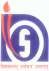 त्‍यौहार की पेशगी के लिए आवेदन APPLICATION FOR GRANT OF FESTIVAL ADVANCE	आवेदक का नाम (साफ अक्षरों में)           :	 	Name of the application पद और अनुभाग 	:	 	Designation and Section वर्तमान मूल वेतन (भत्‍तों को छोड़कर) 	:	 	Present basic pay (excluding allowance)पेशगी किस त्‍यौहार के लिए चाहिए? 	:	 	 Name of Festival   for   which advance is requiredकितनी रकम चाहिए 	:	 	Amount of advance forक्‍या पहली पेशगी की पूरी रकम वसूली हो     :	 	 चुकी है? यदि नहीं तो विवरण दें। Whether   the   previous   advance   has   beenrecovered in full? If not, give particularsक्‍या आवेदन स्‍थायी सरकारी कर्मचारी है? यदि 	:	 	 नहीं तो स्‍थायी सरकारी कर्मचारी द्वारा विधिवत भरा हुआ जमानतनामा दिया जाए। Whether the applicant is a permanent Govt. servant? If not, necessary surety bond duty filled in by a permanent Govt. servant to be furnished.आवेदक का नाम और पद 	:	 	Name and designation of the surety क्‍या आवेदक ने चालू वर्ष में किसी त्‍यौहार 	:	 	 की पेशगी ली है? Whether the applicant has drawn any festival  advance earlier during the current calendar year.यदि छुट्टी पर है तो किस प्रकार की विवरण सहित	:	 	If on leave specify the nature and particularsक्‍या वर्तमान वर्ष में अग्रिम राशि पहाड़ी क्षेत्र  	:	 	 में जाने के लिए ली है? Whether advance for Govt. sponsor trip to hill station has been taken during the current year मैं प्रमाणित करता हूँ कि जहां तक मेरी जानकारी और विश्‍वास है, ऊपर दी गई सूचनाएं सही है। I certify that the facts stated above are true to the best of my knowledge belief आवेदक का हस्‍ताक्षर तारीख सहित Signature of applicant with date